Ysgrifennu cerddMae’n siŵr fod gennych chi le sy’n agos at eich calon chi. Efallai ei fod yn agos i’ch cartref, neu’n rhywle y buoch chi ynddo ar eich gwyliau rywbryd. Gall fod yng nghefn gwlad fel Cwm Alltcafan, neu mewn tref neu ddinas.TASG: Ewch ati i ysgrifennu cerdd neu ddisgrifiad byr o’r lle. Disgrifiwch y lle’n fanwl. Soniwch am y gwahanol bethau sy’n gwneud y lle’n arbennig. Efallai y gallech chi ganolbwyntio ar un peth, a disgrifio hwnnw’n fanwl iawn.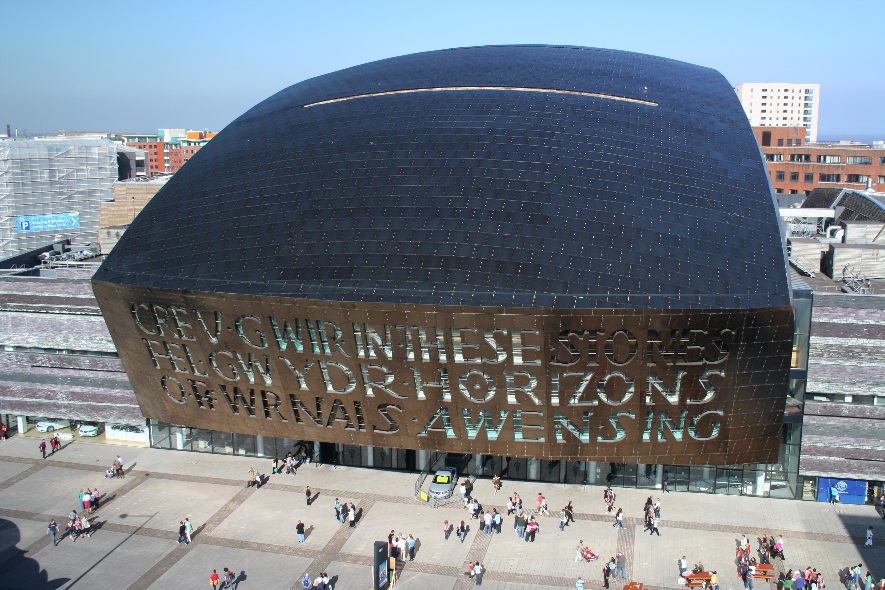 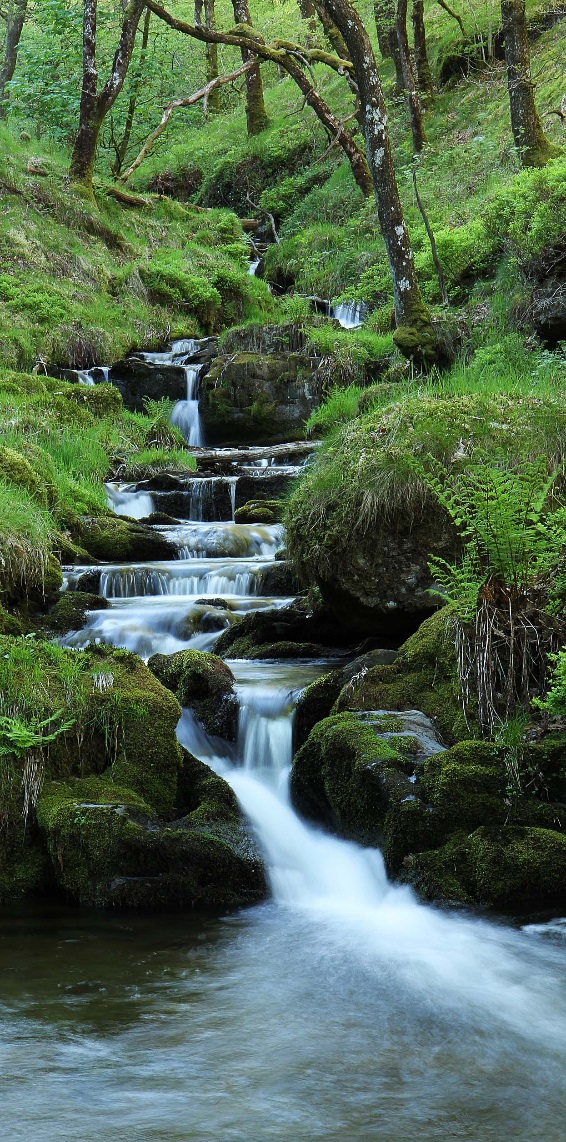 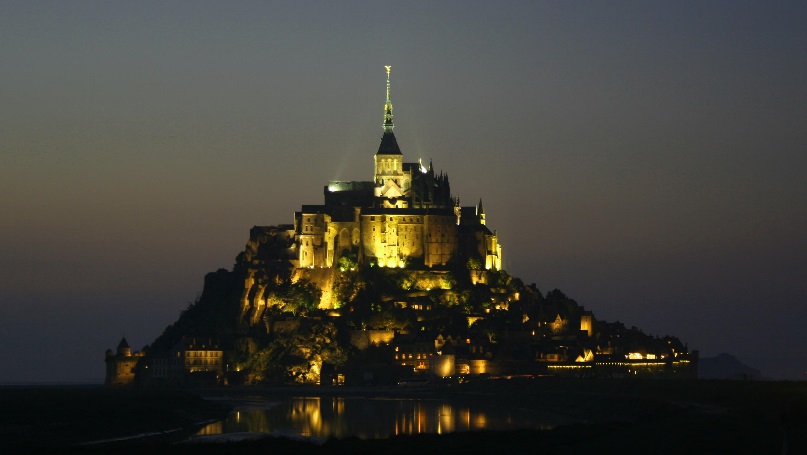 